臺北市110年度區域性資賦優異教育方案「玩聲音.找感動--實現我的音樂創作夢」實施計畫壹、依    據：    一、臺北市資優教育白皮書    二、臺北市政府教育局109年11月9日北市教特字第10931000802號函貳、目    的：一、提供資賦優異學生多元學習及互相觀摩的機會。二、透過有系統的音樂創作課程編排，結合電腦製譜軟體的應用，滿足對音樂創作有興趣資優生的學習需
        求，提升學生創作動機。三、結合音樂創作與表演藝術，小組透過詞曲創作與展演設計，完整呈現創作作品，激發合作與創造能力。四、發揮學校群組夥伴關係，共享資優教育資源。參、辦理單位：一、主辦單位：臺北市政府教育局二、承辦單位：臺北市立南門國民中學三、協辦單位：臺北市立第一女子高級中學肆、參加對象與甄選項目     一、報名資格：臺北市公私立國中七年級、八年級學生與公私立高中一年級學生，至少符合下列一
       項標準：
       1.曾參加音樂競賽表現優異者，請檢附音樂競賽獎狀影本。         2.對音樂創作有興趣的學生（樂器學習至少2年，唱譜能力佳），經師長推薦具優秀音樂能力者，檢
         附音樂藝術才能特質觀察檢核表（附件一）。
   二、甄選項目：現場視唱1首曲譜(若報名人數未超過36名則取消甄選，全部錄取)。     三、甄選標準：以視唱表現之音樂性、音準、節奏感等為甄選標準，依評定成績擇優錄取。     四、錄取順序：         1.為讓資源共享，第一輪符合錄取標準(總分達85分以上)者各校至多錄取2名。單一學校報名超過
         2名學生者，錄取順序依報名序號與報名資格1(競賽優異)、2(師長推薦)排序。
       2.扣除各校保障名額後的餘額，依下列順序錄取至額滿為止，並備取6名。
          ①本校符合資格者優先錄取，依報名序號與報名資格1(競賽優異)、2(師長推薦)排序，依順序錄
            取，名額至多佔餘額的三分之一。 
          ②他校符合報名資格1(競賽優異) 之規定者：學生數超過餘額時，依獎狀特優、優等、甲等排序。
          ③他校符合報名資格2(師長推薦)之規定者：學生數超過餘額時，依學校推薦順序排序。伍、辦理期程：一、課程時間：110年3月13日至5月15日(每週六8：30-16：30，4月3日春假停課1次，共上課9週) ，如遇自然災害（如：地震、颱風等）或不可抗力之因素，致上課日期或地點更動，將發簡訊通知家長。二、上課地點：臺北市立南門國民中學仁愛樓2樓多媒體教室（電腦1人1機）、4樓音樂教室、2樓校史室、表演藝術教室與合奏教室。陸、報名及錄取繳費方式：一、報名方式：欲參加學生先按連結填寫表單 https://forms.gle/EDWpcMTdFPSD1iNe7
以便統計人數，並填寫個人報名表(附件二)，檢附佐證資料電子檔(附件一或音樂比賽獎狀影本掃描或拍照)於109年12月8日(週二)~ 110年1月3日(週日)期間E-mail: t276@st.nmjh.tp.edu.tw向南門國中音樂組長報名或將學生報名表(附件二)及學生音樂競賽獎狀影本(附件一)以掛號或親送至臺北市中正區廣州街6號 南門國中音樂組 楊組長收。   二、甄選日期：110年1月23日(週六)上午10:00-11:00於南門國中音樂教室，若報名人數未超過36名則
            取消甄選，全部錄取。是否甄選於1月4日(週一)公告。三、錄取名單：110年1月25日(週一)公佈於南門國中網站http://www.nmjh.tp.edu.tw之校務行政公佈欄，可自行上網查詢是否錄取(音樂組亦會以簡訊個別通知)。四、繳費方式： 1.校內生：請於3月2日(週二)以前，至本校音樂組繳課程費用1000元。2.校外生：請學生家長於3月2日(週二)以前，於上班時間至本校總務處出納組繳課程費用1000元或匯款至本校特種基金保管帳戶(需臨櫃匯款，無法於提款機轉帳)。  戶名：臺北市立南門國民中學特種基金保管款  銀行名稱：台北富邦商業銀行-公庫處(012-2102)  帳號：16052441900000  匯款收據拍照E-mail: t276@st.nmjh.tp.edu.tw給南門國中音樂組長收，以利彙整學員已繳費名單。逾期未繳費者視同放棄，將通知備取繳費遞補。
柒、辦理經費：本活動由臺北市政府教育局專款經費補助外，不足額部份由參加學生自付，每位自付1,000元
          整（含課程期間之午餐、講師費、講義及教材費等）。捌、其他：1.上課費用繳費後概不退費。2.全程無遲到、早退且積極參與者，頒發參加證書。3.表現優異之小組及個人頒發獎狀與獎品，以茲鼓勵。
玖、聯絡資訊：       聯絡人：南門國中輔導室音樂組楊麗雪組長聯絡電話：2314-2775分機353  手機：0919-572-418  E-mail: t276@st.nmjh.tp.edu.tw學校網址：http://www.nmjh.tp.edu.tw/學校地址：臺北市中正區廣州街6號(小南門捷運站2號出口)       報名專屬Line群組，提供課程 Q&A與公告，有問題都歡迎加入群組詢問。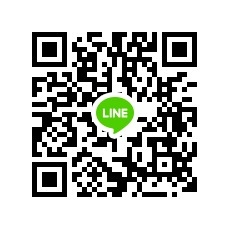 拾、課程表：臺北市110年度區域性資賦優異教育方案「玩聲音.找感動--實現我的音樂創作夢」課程表附件一臺北市110年度區域性資賦優異教育方案音樂藝術才能特質觀察檢核表本表參考資料：郭靜姿教授編製之「音樂性向觀察推薦表」	附件二臺北市立南門國民中學110年度區域性資賦優異教育方案「玩聲音.找感動--實現我的音樂創作夢」-- 個人報名表備註：1.資優方案課程期間緊急聯絡電話：南門國中音樂組長 楊麗雪 2314-2775分機353                                      手機0919-572-418             2.錄取名單110年1月26日(週二)公佈於南門國中網站http://www.nmjh.tp.edu.tw之        校務行政公佈欄，可上網查詢是否錄取，音樂組亦會以簡訊個別通知家長。         日期時間3/13（六）3/20（六）3/27（六）4/10（六）4/17（六）8：30~9：15相見歡和絃組成和絃分析Final編曲實作Final編曲實作9：25~10：10電腦音樂初探音樂創作軟體應用和絃進行原則Final編曲實作Final編曲實作10：20~11：05電腦音樂初探音樂創作軟體應用音樂創作軟體應用舞臺肢體開發音樂創作軟體應用11：15~12：00古典音樂vs流行音樂音樂創作軟體應用音樂創作軟體應用舞臺肢體開發音樂創作軟體應用13：00~13：45音樂主題與變奏賞析聲音開發訓練Vocal PercussionA CappellaA Cappella13：55~14：40音樂主題與變奏賞析聲音開發訓練Vocal PercussionA CappellaA Cappella14：50~15：35音樂主題與變奏實作聲音開發訓練Vocal PercussionA CappellaA Cappella15：45~16：30打譜實作指導打譜實作指導打譜實作指導兩聲部旋律創作和弦進行實作         日期時間4/24（六）5/1（六）5/8（六）5/15（六）8：30~9：15音樂主題與變奏賞析音樂App音樂和絃組成與進行原則成果發表分組練習與指導9：25~10：10音樂主題與變奏實作音樂創意賞析音樂創意賞析成果發表分組練習與指導10：20~11：05音樂創作軟體應用音樂創意實作音樂創意實作舞臺肢體開發與訓練11：15~12：00音樂創作軟體應用音樂創意實作音樂創意實作舞臺肢體開發與訓練13：00~13：45舞臺肢體開發與訓練音樂App電腦製譜軟體成果發表與作品賞析13：55~14：40舞臺肢體開發與訓練  用iPad做音樂電腦製譜軟體成果發表與作品賞析14：50~15：35音樂編曲軟體應用用iPad做音樂音樂App成果發表與作品賞析15：45~16：30音樂編曲軟體應用用iPad做音樂音樂App心得分享與頒發證書獎品序號：             （不需填）序號：             （不需填）序號：             （不需填）填表：     月    日填表：     月    日填表：     月    日填表：     月    日填表：     月    日填表：     月    日填表：     月    日填表：     月    日姓名身分證字號就讀學校臺北市                             （校名全銜）臺北市                             （校名全銜）臺北市                             （校名全銜）臺北市                             （校名全銜）臺北市                             （校名全銜）臺北市                             （校名全銜）音樂優異能力觀察量表（由推薦人勾選）█音樂優異能力觀察量表（由推薦人勾選）█音樂優異能力觀察量表（由推薦人勾選）█音樂優異能力觀察量表（由推薦人勾選）█音樂優異能力觀察量表（由推薦人勾選）█音樂優異能力觀察量表（由推薦人勾選）█音樂優異能力觀察量表（由推薦人勾選）█音樂優異能力觀察量表（由推薦人勾選）█音樂優異能力觀察量表（由推薦人勾選）█音樂優異能力觀察量表（由推薦人勾選）█音樂優異能力觀察量表（由推薦人勾選）█觀  察  項  目觀  察  項  目觀  察  項  目觀  察  項  目觀  察  項  目觀  察  項  目優良佳可否1. 對音樂學習極為專注和執著，且有強烈之動機。1. 對音樂學習極為專注和執著，且有強烈之動機。1. 對音樂學習極為專注和執著，且有強烈之動機。1. 對音樂學習極為專注和執著，且有強烈之動機。1. 對音樂學習極為專注和執著，且有強烈之動機。1. 對音樂學習極為專注和執著，且有強烈之動機。□□□□□2. 具有優異的音感及辨識音色的能力。2. 具有優異的音感及辨識音色的能力。2. 具有優異的音感及辨識音色的能力。2. 具有優異的音感及辨識音色的能力。2. 具有優異的音感及辨識音色的能力。2. 具有優異的音感及辨識音色的能力。□□□□□3. 具有良好讀譜能力，能快速正確地學習新樂曲。3. 具有良好讀譜能力，能快速正確地學習新樂曲。3. 具有良好讀譜能力，能快速正確地學習新樂曲。3. 具有良好讀譜能力，能快速正確地學習新樂曲。3. 具有良好讀譜能力，能快速正確地學習新樂曲。3. 具有良好讀譜能力，能快速正確地學習新樂曲。□□□□□4. 具有良好聽覺記憶，能將聽過的樂曲正確迅速地唱奏或辨識記錄之。4. 具有良好聽覺記憶，能將聽過的樂曲正確迅速地唱奏或辨識記錄之。4. 具有良好聽覺記憶，能將聽過的樂曲正確迅速地唱奏或辨識記錄之。4. 具有良好聽覺記憶，能將聽過的樂曲正確迅速地唱奏或辨識記錄之。4. 具有良好聽覺記憶，能將聽過的樂曲正確迅速地唱奏或辨識記錄之。4. 具有良好聽覺記憶，能將聽過的樂曲正確迅速地唱奏或辨識記錄之。□□□□□5. 喜愛音樂，具有相當程度之唱奏能力並能表達音樂內涵。5. 喜愛音樂，具有相當程度之唱奏能力並能表達音樂內涵。5. 喜愛音樂，具有相當程度之唱奏能力並能表達音樂內涵。5. 喜愛音樂，具有相當程度之唱奏能力並能表達音樂內涵。5. 喜愛音樂，具有相當程度之唱奏能力並能表達音樂內涵。5. 喜愛音樂，具有相當程度之唱奏能力並能表達音樂內涵。□□□□□6. 唱奏音樂時具有自然合韻之肢體語言。6. 唱奏音樂時具有自然合韻之肢體語言。6. 唱奏音樂時具有自然合韻之肢體語言。6. 唱奏音樂時具有自然合韻之肢體語言。6. 唱奏音樂時具有自然合韻之肢體語言。6. 唱奏音樂時具有自然合韻之肢體語言。□□□□□7. 具有音樂即興或創作能力，能夠創作簡易音樂作品或改編樂曲。7. 具有音樂即興或創作能力，能夠創作簡易音樂作品或改編樂曲。7. 具有音樂即興或創作能力，能夠創作簡易音樂作品或改編樂曲。7. 具有音樂即興或創作能力，能夠創作簡易音樂作品或改編樂曲。7. 具有音樂即興或創作能力，能夠創作簡易音樂作品或改編樂曲。7. 具有音樂即興或創作能力，能夠創作簡易音樂作品或改編樂曲。□□□□□8. 具備音樂鑑賞能力，並能評析樂曲。8. 具備音樂鑑賞能力，並能評析樂曲。8. 具備音樂鑑賞能力，並能評析樂曲。8. 具備音樂鑑賞能力，並能評析樂曲。8. 具備音樂鑑賞能力，並能評析樂曲。8. 具備音樂鑑賞能力，並能評析樂曲。□□□□□9. 喜愛參加音樂展演或競賽活動並有優異表現。9. 喜愛參加音樂展演或競賽活動並有優異表現。9. 喜愛參加音樂展演或競賽活動並有優異表現。9. 喜愛參加音樂展演或競賽活動並有優異表現。9. 喜愛參加音樂展演或競賽活動並有優異表現。9. 喜愛參加音樂展演或競賽活動並有優異表現。□□□□□10.善於運用日常生活媒材來表現音樂。10.善於運用日常生活媒材來表現音樂。10.善於運用日常生活媒材來表現音樂。10.善於運用日常生活媒材來表現音樂。10.善於運用日常生活媒材來表現音樂。10.善於運用日常生活媒材來表現音樂。□□□□□音樂表現傑出之具體事蹟（經音樂學者專家、藝文領域任課教師、個別課指導教師或導師觀察，以簡明文字推薦敘述）推薦人（□學者專家□藝文領域任課教師□個別課指導教師□導師）簽名：____________________音樂表現傑出之具體事蹟（經音樂學者專家、藝文領域任課教師、個別課指導教師或導師觀察，以簡明文字推薦敘述）推薦人（□學者專家□藝文領域任課教師□個別課指導教師□導師）簽名：____________________音樂表現傑出之具體事蹟（經音樂學者專家、藝文領域任課教師、個別課指導教師或導師觀察，以簡明文字推薦敘述）推薦人（□學者專家□藝文領域任課教師□個別課指導教師□導師）簽名：____________________音樂表現傑出之具體事蹟（經音樂學者專家、藝文領域任課教師、個別課指導教師或導師觀察，以簡明文字推薦敘述）推薦人（□學者專家□藝文領域任課教師□個別課指導教師□導師）簽名：____________________音樂表現傑出之具體事蹟（經音樂學者專家、藝文領域任課教師、個別課指導教師或導師觀察，以簡明文字推薦敘述）推薦人（□學者專家□藝文領域任課教師□個別課指導教師□導師）簽名：____________________音樂表現傑出之具體事蹟（經音樂學者專家、藝文領域任課教師、個別課指導教師或導師觀察，以簡明文字推薦敘述）推薦人（□學者專家□藝文領域任課教師□個別課指導教師□導師）簽名：____________________音樂表現傑出之具體事蹟（經音樂學者專家、藝文領域任課教師、個別課指導教師或導師觀察，以簡明文字推薦敘述）推薦人（□學者專家□藝文領域任課教師□個別課指導教師□導師）簽名：____________________音樂表現傑出之具體事蹟（經音樂學者專家、藝文領域任課教師、個別課指導教師或導師觀察，以簡明文字推薦敘述）推薦人（□學者專家□藝文領域任課教師□個別課指導教師□導師）簽名：____________________音樂表現傑出之具體事蹟（經音樂學者專家、藝文領域任課教師、個別課指導教師或導師觀察，以簡明文字推薦敘述）推薦人（□學者專家□藝文領域任課教師□個別課指導教師□導師）簽名：____________________音樂表現傑出之具體事蹟（經音樂學者專家、藝文領域任課教師、個別課指導教師或導師觀察，以簡明文字推薦敘述）推薦人（□學者專家□藝文領域任課教師□個別課指導教師□導師）簽名：____________________音樂表現傑出之具體事蹟（經音樂學者專家、藝文領域任課教師、個別課指導教師或導師觀察，以簡明文字推薦敘述）推薦人（□學者專家□藝文領域任課教師□個別課指導教師□導師）簽名：____________________校名班級年   班姓 名性別(請註記█)□男  □女生日 年  月  日身分證字號住址家裡電話緊急聯絡人姓 名關係手機(簡訊通知)報名資格(請註記█)□1. 音樂競賽表現優異，檢附音樂競賽獎狀影本。
□2. 師長推薦，檢附（附件一）音樂藝術才能特質觀察檢核表。□1. 音樂競賽表現優異，檢附音樂競賽獎狀影本。
□2. 師長推薦，檢附（附件一）音樂藝術才能特質觀察檢核表。□1. 音樂競賽表現優異，檢附音樂競賽獎狀影本。
□2. 師長推薦，檢附（附件一）音樂藝術才能特質觀察檢核表。□1. 音樂競賽表現優異，檢附音樂競賽獎狀影本。
□2. 師長推薦，檢附（附件一）音樂藝術才能特質觀察檢核表。□1. 音樂競賽表現優異，檢附音樂競賽獎狀影本。
□2. 師長推薦，檢附（附件一）音樂藝術才能特質觀察檢核表。專長樂器音樂簡歷(條列式)1.2. 3.1.2. 3.1.2. 3.家長同意書    茲同意本人子弟               (     年     班     號)參加臺北市立南門國民中學110年度區域性資賦優異教育方案，期間願負責上下學接送、交通安全狀況，並督促子弟遵守承辦單位之一切規定。                                               家長簽章：                   日期：110年     月    日家長同意書    茲同意本人子弟               (     年     班     號)參加臺北市立南門國民中學110年度區域性資賦優異教育方案，期間願負責上下學接送、交通安全狀況，並督促子弟遵守承辦單位之一切規定。                                               家長簽章：                   日期：110年     月    日家長同意書    茲同意本人子弟               (     年     班     號)參加臺北市立南門國民中學110年度區域性資賦優異教育方案，期間願負責上下學接送、交通安全狀況，並督促子弟遵守承辦單位之一切規定。                                               家長簽章：                   日期：110年     月    日家長同意書    茲同意本人子弟               (     年     班     號)參加臺北市立南門國民中學110年度區域性資賦優異教育方案，期間願負責上下學接送、交通安全狀況，並督促子弟遵守承辦單位之一切規定。                                               家長簽章：                   日期：110年     月    日家長同意書    茲同意本人子弟               (     年     班     號)參加臺北市立南門國民中學110年度區域性資賦優異教育方案，期間願負責上下學接送、交通安全狀況，並督促子弟遵守承辦單位之一切規定。                                               家長簽章：                   日期：110年     月    日家長同意書    茲同意本人子弟               (     年     班     號)參加臺北市立南門國民中學110年度區域性資賦優異教育方案，期間願負責上下學接送、交通安全狀況，並督促子弟遵守承辦單位之一切規定。                                               家長簽章：                   日期：110年     月    日              承辦人：                        單位主管：                                   承辦人：                        單位主管：                                   承辦人：                        單位主管：                                   承辦人：                        單位主管：                                   承辦人：                        單位主管：                                   承辦人：                        單位主管：                     